Муниципальное автономное дошкольное образовательное учреждение городского округа Саранск «Детский сад №112»ПРОЕКТШкилева Елена Александровнавоспитатель высшей квалификационной категорииСаранск, 2023Воспитательная практика «Доброта вокруг нас» Актуальность: В современном мире все реже встречаются добрые люди, готовые безвозмездно прийти на помощь. Общество озабочено проблемами взаимоотношений, своим материальным положением, а все нравственное и духовное отходит на второй план. Это ведет к ожесточению людей, разрушает внутренний мир личности. Все это видят и дети, для которых перестает существовать доброта, забота, любовь к природе и близким, как основополагающие факторы жизни.  В дошкольные годы под руководством взрослых ребенок приобретает первоначальный опыт поведения, отношения к близким, сверстникам, вещам, природе, усваивает моральные нормы общества. Дошкольник постигает мир человеческих отношений, открывает законы, по которым строится взаимодействие людей, то есть нормы поведения. Современное общество заинтересовано в воспитании высокоразвитой неповторимой личности. Умение справляться с проявлениями собственного эгоизма, уважать мнение других людей, приходить на помощь, сочувствовать и сопереживать другим людям, доброта – вот те необходимые качества, которые необходимо заложить в раннем возрасте.Задача воспитателя – формировать доброжелательное и уважительное отношение к окружающим, бережное отношение к результатам труда людей, желание помогать взрослым. Воспитывать активность и самостоятельность, отзывчивость и сочувствие, доброту и радость за добрые поступки. Чувства побуждают детей к активным действиям: помочь, проявить заботу, внимание, успокоить, порадовать. Актуальность темы не вызывает сомнения, так как формирование этих исключительно важных качеств (доброты и отзывчивости) лежит в основе нравственного воспитания дошкольника. Фундамент этого процесса должен быть заложен в детстве, в дошкольном возрасте. Именно поэтому актуальна разработка и реализация проекта по нравственному воспитанию дошкольников старшего возраста «Добро вокруг нас».Цель: развитие представления о добре. Развитие адекватной самооценки, развитие умения делать правильный выбор при решении жизненных ситуаций, мотивировать детей на совершение добрых поступков, добрых дел во благо других людей.Задачи: – формировать доброжелательные дружеские взаимоотношения между детьми; положительное отношение ко всем людям; – воспитывать умение оценивать поступки окружающих;– развивать негативное восприятие и отношение к плохим поступкам в жизни и литературных произведениях; уверенность в себе и своих возможностях; – поощрять стремление ребенка совершать добрые поступки;– развивать представления детей о понятиях «добро» и «зло», их важности в жизни людей; – способствовать эмоциональному, духовно-нравственному и интеллектуальному развитию;– углублять представление детей о доброте, как о ценном, неотъемлемом качестве человека; – закреплять знание правил вежливого общения; – поощрять стремление детей совершать добрые поступки; –учить детей ориентироваться в социальных ролях и межличностных отношениях.Срок реализации: один учебный годСпособы действия и взаимодействия: В ходе работы над проектом подвести детей к пониманию того, что добро приносит радость, что добрый человек – хороший друг. Доброта украшает наш мир, и чем ее больше, тем красивее и светлей мир вокруг нас.Ожидаемый результат: Дети имеют четкое представление о доброте, добрых поступках. Дети знают стихи, пословицы о доброте, считалки, мирилки. Они стали охотнее их применять в совместной деятельности. Обогатился словарный запас по данной теме. У детей повысилась способность договариваться между собой, оказывать друг другу поддержку.Пополнение центра литературы в группе книгами о добре и добрых поступках. Дети стали бережнее относится к живому миру природы. Сближение поколений: пожилые люди – дети, через воспитание духовно-нравственных отношений. Описание воспитательной практике по этапам:этап (подготовительный): Сбор литературы о добре: стихи, сказки, рассказы, загадки, пословицы, поговорки, мирилки, песни. Подбор картин, фотографий, иллюстраций. Работа с родителями по взаимодействию в рамках проекта. Разработка занятий, развлечения и праздника, определение тематики бесед. Подбор музыкального репертуара. Изготовление пособий, дидактических игр, тематических альбомов. Подборка материалов для консультаций: «Нравственное воспитание детей», «Вежливость воспитывается вежливостью».Оформление выставки «Доброта вокруг нас». Интервью с детьми «Что такое добро?» (выявить уровень знаний детей, заинтересовать темой). Акция «Полечите книжку» (ремонт книг дома совместно родителей и детей).этап (организационный): Сентябрь: Рассказ воспитателя «Как отличить хороший поступок от плохого».Рассматривание книги «Правила поведения дошкольников». Беседа «Добрые слова улучшают настроение».Дидактическая игра «Путешествие по сказкам».Познавательное чтение сказки «Гуси-лебеди».Рисование ««Мое любимое солнышко». Подвижные игры «Ровным кругом», «Карусели». Чтение А. Барто «Вовка – добрая душа».  «День добрых дел». Прослушивание песни «Дорогою добра» из мультфильма «Приключения поросенка Фунтика».Октябрь: Ситуативный разговор «Чем порадовать друга».Рисование «Портрет друга».Беседа «Наши поступки». Изготовление поделок ко дню бабушек и дедушек.Беседа: «Как вести себя в детском саду».Дидактическая игра «Скажи наоборот».Чтение В. Маяковского «Что такое хорошо и, что такое плохо». Рассказывание сказки «Коза и семеро козлят». Разучивание песенки «От улыбки» из мультфильма «Крошка Енот». Музыкальный концерт с театрализованным представлением сказки «Муха – Цокотуха».Ноябрь: Этюд «Скажи доброе слово другу». Беседа «Моя мамочка». Словесная игра «Назови ласково». Рисование «Подарок для мамы». Дидактическая игра «Хорошо – плохо». Чтение стихотворения Е. Благининой «Посидим в тишине». Конструирование из бумаги «Гирлянда добрых сердец». Подвижная игра «Не сердись, улыбнись».  Праздник «Мамочку свою люблю».Декабрь: Чтение сказки Г.Х. Андерсена «Снежная королева».Рассматривание иллюстраций с изображением добрых и злых героев. Рисование «Добрый дедушка Мороз».Прослушивание песни группы «Барбарики»: «Что такое доброта?»Конструирование из бумаги «Подарок другу». Игровая ситуация «Помогаем другу в беде». Флешмоб «Передаем объятия друг другу».Январь: Чтение сказки «Морозко». Беседа «Что такое хорошо и что такое плохо». Рисование на тему «Доброе и злое лицо». Настольно-печатная игра собери картинку «Путешествие по сказкам». Трудовые поручения «Наводим порядок в группе». Аппликация «Веселый смайлик».Сюжетно-ролевая игра «Экскурсия по праздничным улицам города».Подвижная игра «Мы веселые ребята».  Февраль: Наблюдение с обсуждением «Почему птицам трудно зимой». Мирилки: «Тёплый лучик», «Я мирюсь», «Хватит нам уже сердиться». Заучивание стихотворения «Доброе утро».Физкультминутка «Тропинка доброты».Чтение А. Кузнецова «Подружки». Лепка «Наш дружный хоровод».Просмотр мультфильма «Приключения кота Леопольда».Март: Беседа «Какими могут быть добрые дела?» Рассказывание сказки «Маша и медведь».Проблемно-игровая ситуация «Утешаем друга».Составление загадок о доброте.Аппликация «Цветы для мамы».Чтение сказки «Три сына». Апрель: Беседа «Спешите делать добро».Пальчиковая гимнастика «Ты мой друг и я твой друг». Словесная игра «Круг пожеланий». Чтение сказки «Красная шапочка». Беседа «Добрый или злой (оценить героя из мультфильма, сказки). Разучить стихотворение «Доброта». Подвижная народная игра «Шел король по лесу». Чтение А. Кузнецова «Подружки». Май: Беседа «К чему ведут ссоры». Чтение В. Осеевой «Добрые слова».Оформление «Дерева добра» с высказываниями детей о доброте.Чтение В. Катаева «Цветик-семицветик».Аппликация «Ромашка доброты».Слушание песни «Дружба крепкая» из мультфильма «Крошка Енот».Подвижная игра «Волшебное слово» (с мячом).Сюжетная игра «Дарите людям доброту».этап (основной):Анализ результата работы с детьми, обработка полученных данных, соотнесение с поставленной целью, обобщить опыт.Праздник  «Миром правит доброта».Акция «Кормушка для птиц».Выставка рисунков «Наши добрые дела».Развлечение «Игры о добре».Организация фотовыставки «Добро вокруг нас».Давайте примем все усилия к тому, чтобы наши дети во всех жизненных ситуациях были добрыми, чуткими, отзывчивыми, доброжелательными людьми. Доброта формируется в семье. Надо учить ребёнка помогать нуждающимся и слабым, заботиться о близких, не обижать младших и животных. Воспитывать умение делать добро каждый день. Посейте в малыше любовь, так вы сможете вырастить хорошего человека. Ведь именно в них мы видим свое будущее, которое будет согревать наши сердца.Приложение «День добрых дел»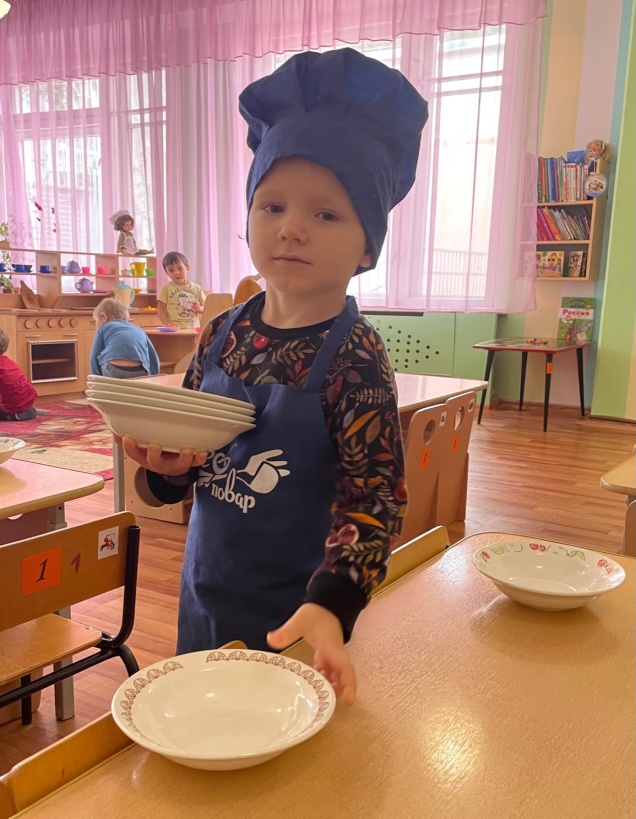 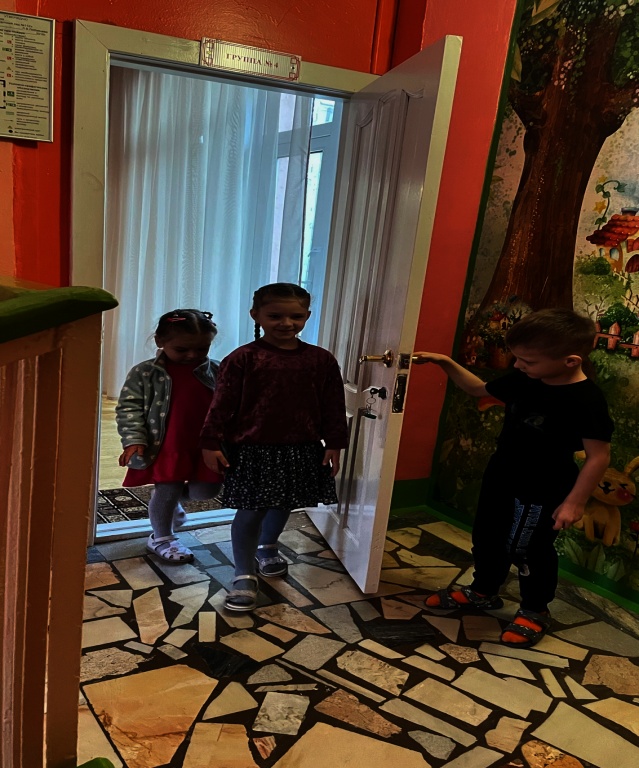 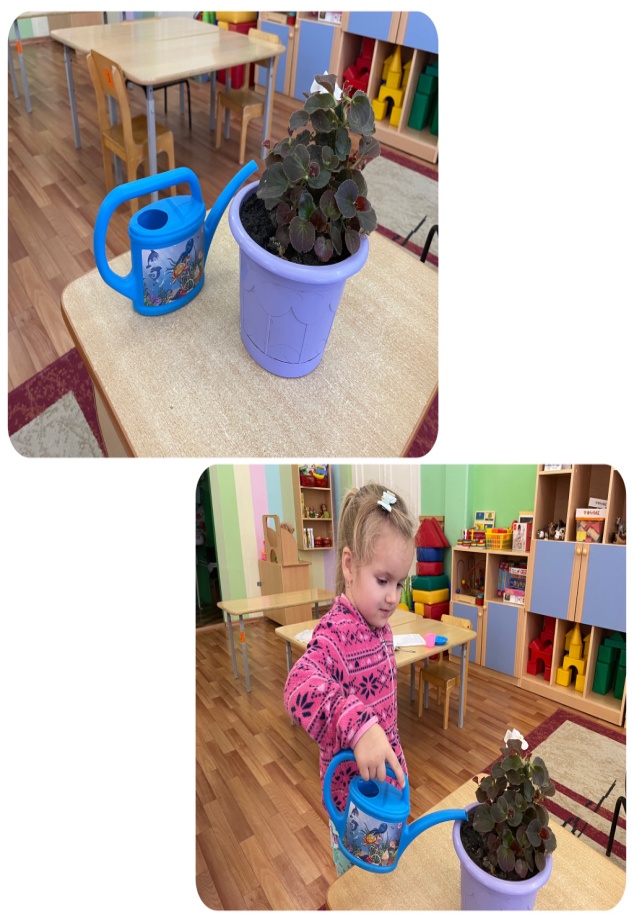 Изготовление поделок ко дню бабушек и дедушек.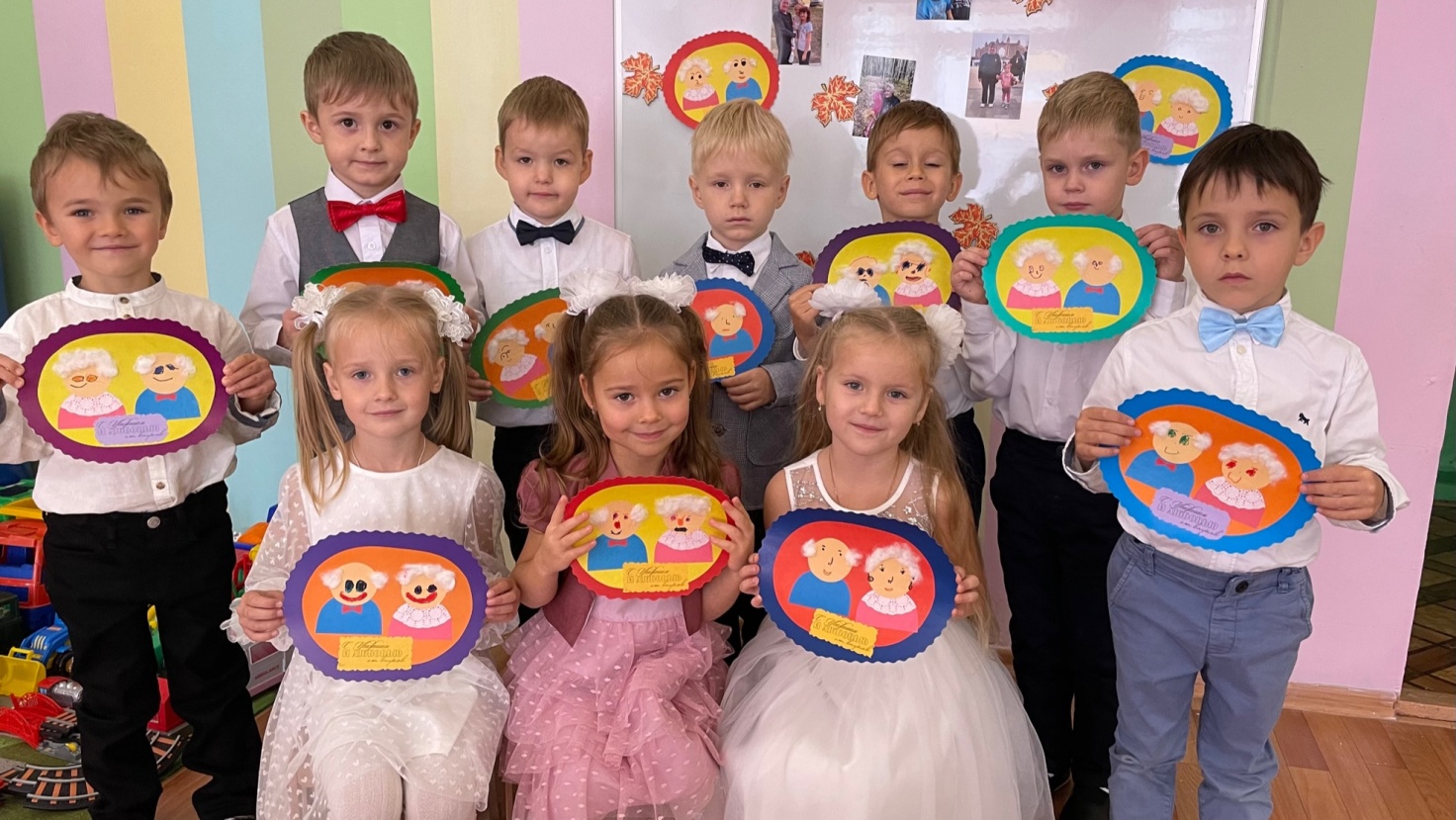 